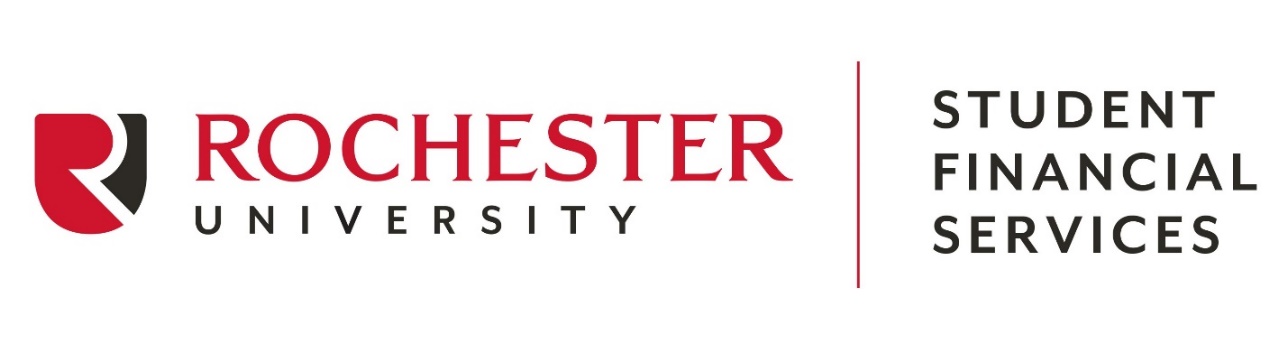 Student Financial Services800 West Avon RoadRochester Hill, MI 48307248-218-21272023-2024 FINANCIAL AID CHANGE FORMReturn this form to the Student Financial Services Office to report the following changes or updates ONLY:To reduce award amounts Student Name _____________________________________________ 	Social Security Number _________________________	            Last			First		        MITelephone (______) __________________________________  Email ______________________________________________Award Reductions – Please complete this section to reduce the amount of an award that the Rochester University 	           Student Financial Services Office has packaged.  Please enter the net amount that you wish to receive.  When you have 		           completed this section, proceed to the signature box below.1 The parent that signed for the PLUS loan must also sign in the signature box below.SIGNATURE BOX: Your signature is required to make changes to your financial aid award(s).My signature certifies and confirms that I have read and understand all instructions and that I have provided accurate, complete and current information.Student Signature ___________________________________________________	Date _____________________ Parent Signature (only required for PLUS loan adjustments)__________________________________________________________________	Date _____________________Amount Requesting for Fall 2023Amount Requesting for Spring 2024Amount Requesting for Summer 2024Total Amount Requesting for 2023-2024PLUS Loan1Unsubsidized Stafford LoanSubsidized Stafford LoanFederal Work StudyOther: